Un conte de Noel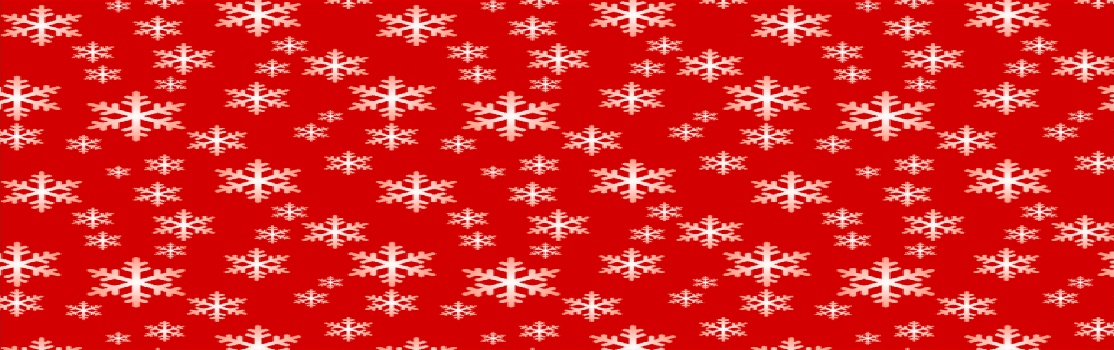 Colle le mot qui manque dans la phrase.Un conte de NoelColle le mot qui manque dans la phrase.Un conte de NoelColle le mot qui manque dans la phrase.Un conte de NoelColle le mot qui manque dans la phrase.Un conte de NoelColle le mot qui manque dans la phrase.Un conte de NoelColle le mot qui manque dans la phrase.NoëlScroogebanqueseulSrcoogemaisonchaînesfantômefantômesMarleybruitScroogetristepasséseulfantômeseulpetites’appellemourirnuitmaladefilsfantômemorttombemontremortmaladerigolentgensfantômesNoëlScroogetristegentil